        Module External Examiner’s Report: Notes on Completion 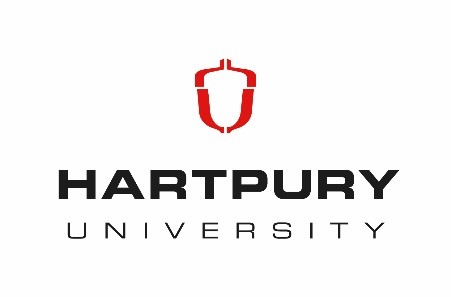 External Examiners are required to submit an annual written report to Hartpury.  Reports should be submitted electronically to academic.services@hartpury.ac.uk within 14 days of the date of the final examination board of the academic year. Comments on the September resit boards should be reserved for the following year’s report.Your External Examiner’s fee is paid upon receipt of your completed report. On receipt of your report we will confirm how to claim your annual fee. Your annual report makes an important contribution to the monitoring and evaluation of taught provision and to Hartpury’s quality assurance processes. External Examiners should report fully under the headings in the report in Sections A and B.Opportunity is provided for External Examiners to feedback directly on issues for consideration by Hartpury (Question 4.3) and to make additional comments on any areas not specifically covered in the report (Question 5.1). Examiners completing their tenure are invited to provide a short overview of their term in office (Question 5.2).  Where your portfolio of responsibilities includes oversight of an award on behalf of a Professional, Statutory or Regulatory Body completion of Question 1.4 is mandatory.The reporting template includes a section to be completed by the department following receipt of the External Examiners comments (Section C). This will provide a summary of action taken (or to be taken) in response to your report. This completed response will be provided to you by December at the latest.Our current policy is to share External Examiner reports with student representatives.Individual students and staff should not be named to protect appropriate confidentiality.  If you wish to make feedback that may compromise student/staff anonymity, a separate attachment should be used. Hartpury is classed as a ‘public authority’ for the purposes of the Freedom of Information Act 2000 and therefore this report may be disclosed in response to a request for information that falls within the terms of the Act. We will endeavour to let the External Examiner know that we have received such a request. Hartpury may return to an External Examiner for further information on any report, which, in its judgement, does not meet its stated requirements.A statement of the role and responsibilities of the Module External Examiner can be found in Hartpury’s Quality Enhancement Framework.		Module External Examiner’s Annual ReportSection AExternal Examiner Details – please complete in full:Section BExternal Examiners are asked to provide a confidence judgement on the following statements. Please use the boxes indicated to provide a number to represent your level of confidence in each statement. You should complete each accompanying comment box to provide supporting commentary and context.It is recognised that your assessment as to the confidence you place in each area can only be made based on the representative sample you receive.1. Academic and Professional Standards1.1 The standards of the provision are appropriate for the academic level and discipline area.1.2 The performance of students in relation to their peers is comparable to similar provision at other UK institutions.1.3 The quality of knowledge and skills demonstrated by students is appropriate for the discipline area.You are only required to complete the following question if you have responsibility for oversight of an award on behalf of a Professional, Statutory or Regulatory Body (PSRB)1.4 The provision satisfactorily meets the relevant PSRB standards and requirements. 2. Assessment Strategy2.1 The assessment strategy is effective and appropriate for this provision.2.2 I received all the necessary examination papers for my consideration. Draft assessments may also have been shared with you but this is not a requirement. 2.3 The marking criteria and moderation processes are transparent and sound3. Process and Procedure3.1 The administration of assessment processes is appropriate for this provision.3.2 The examining board(s) was conducted appropriately.3.3 I was able to access and engage with all the necessary information and processes in order to successfully undertake my external examining role.4. Quality EnhancementBased upon your experience, please comment upon the following in respect of the provision that you scrutinised:5. Closing comments6. External Examiner ResourcesSection CDepartmental ResponseThis section is to be completed by the department following receipt and consideration of the External Examiner’s comments. It provides a summary of action taken (or to be taken) in response to the above report which will be integrated into the Department Enhancement Plan. The focus of the feedback should be on issues raised by individual External Examiners.  However, departments are encouraged to provide in addition department-wide summary feedback within this template if desired, to place individual comments in context and provide overarching composite feedback for the External Examiner. External Examiners are invited within their report to comment on whether appropriate action has been taken in response to points raised previously. Academic Services is responsible for sending the response to the External Examiner. Additional commentary:Name of External ExaminerPeriod of AppointmentAcademic SessionDepartmentAnimal and Land / Equine / SportPortfolio of Responsibilities Date(s) of Examination Boards attendedPlease provide details of any information regarding a change to your circumstances since your original appointment e.g. additional External Examiner roles:1Complete confidence – the standards of the provision are appropriate for the academic level and disciplineComplete confidence – the standards of the provision are appropriate for the academic level and discipline2Broad confidence – the overall standards are appropriate but there are isolated areas of concern either in relation to the academic level or the discipline areaBroad confidence – the overall standards are appropriate but there are isolated areas of concern either in relation to the academic level or the discipline area3Limited confidence – there are substantial issues with the standards of the provision either in relation to the academic level or the discipline areaLimited confidence – there are substantial issues with the standards of the provision either in relation to the academic level or the discipline area4No confidence – the standards of the provision are not appropriate for the academic level and discipline areaNo confidence – the standards of the provision are not appropriate for the academic level and discipline areaJudgement Judgement Please provide comment to support this judgement drawing on examples of good practice and suggestions for enhancement – including whether the modules you examined were of a level consistent with standards set in the UK Frameworks for Higher Education Qualifications and QAA Subject Benchmark StatementsPlease provide comment to support this judgement drawing on examples of good practice and suggestions for enhancement – including whether the modules you examined were of a level consistent with standards set in the UK Frameworks for Higher Education Qualifications and QAA Subject Benchmark StatementsPlease provide comment to support this judgement drawing on examples of good practice and suggestions for enhancement – including whether the modules you examined were of a level consistent with standards set in the UK Frameworks for Higher Education Qualifications and QAA Subject Benchmark StatementsComments on the provision:Comments on the provision:Comments on the provision:1Complete confidence – the performance of students is comparable to similar provision at other UK institutions Complete confidence – the performance of students is comparable to similar provision at other UK institutions 2Broad confidence – the overall performance of students is comparable to similar provision at other UK institutions but there are some isolated areas of concernBroad confidence – the overall performance of students is comparable to similar provision at other UK institutions but there are some isolated areas of concern3Limited confidence – there are substantial issues relating to the performance of students in comparison to similar provision at other UK institutions Limited confidence – there are substantial issues relating to the performance of students in comparison to similar provision at other UK institutions 4No confidence – the performance of students in relation to their peers is not comparable to similar provision at other UK institutions No confidence – the performance of students in relation to their peers is not comparable to similar provision at other UK institutions Judgement Judgement Please provide comment to support this judgement drawing on examples of good practice and suggestions for enhancement – including the strengths and weaknesses of students as demonstrated through the assessment process.Please provide comment to support this judgement drawing on examples of good practice and suggestions for enhancement – including the strengths and weaknesses of students as demonstrated through the assessment process.Please provide comment to support this judgement drawing on examples of good practice and suggestions for enhancement – including the strengths and weaknesses of students as demonstrated through the assessment process.Comments on the provision:Comments on the provision:Comments on the provision:1Complete confidence – the quality of knowledge and skills demonstrated by students is appropriate for the discipline areaComplete confidence – the quality of knowledge and skills demonstrated by students is appropriate for the discipline area2Broad confidence – the overall quality of knowledge and skills demonstrated by students is appropriate for the discipline area but there are some isolated areas of concernBroad confidence – the overall quality of knowledge and skills demonstrated by students is appropriate for the discipline area but there are some isolated areas of concern3Limited confidence – there are substantial issues with the quality of knowledge and skills demonstrated by students for the discipline area Limited confidence – there are substantial issues with the quality of knowledge and skills demonstrated by students for the discipline area 4No confidence – the quality of knowledge and skills demonstrated by students is not appropriate for the discipline areaNo confidence – the quality of knowledge and skills demonstrated by students is not appropriate for the discipline areaJudgement Judgement Please provide comment to support this judgement drawing on examples of good practice and suggestions for enhancement – including the strengths and weaknesses of students as demonstrated through the assessment process.Please provide comment to support this judgement drawing on examples of good practice and suggestions for enhancement – including the strengths and weaknesses of students as demonstrated through the assessment process.Please provide comment to support this judgement drawing on examples of good practice and suggestions for enhancement – including the strengths and weaknesses of students as demonstrated through the assessment process.Comments on the provision:Comments on the provision:Comments on the provision:1Complete confidence – the provision satisfactorily meets the relevant PSRB standards and requirementsComplete confidence – the provision satisfactorily meets the relevant PSRB standards and requirements2Broad confidence – the provision overall satisfactorily meets the relevant PSRB standards and requirements but there are some isolated areas of concernBroad confidence – the provision overall satisfactorily meets the relevant PSRB standards and requirements but there are some isolated areas of concern3Limited confidence – there are substantial issues with the provision in relation to its match to relevant PSRB standards and requirementsLimited confidence – there are substantial issues with the provision in relation to its match to relevant PSRB standards and requirements4No confidence – the provision does not meet the relevant PSRB standards and requirementsNo confidence – the provision does not meet the relevant PSRB standards and requirementsJudgement Judgement Please provide comment to support this judgement drawing on examples of good practice and suggestions for enhancement – including any areas for development which should be considered in meeting these standards and requirements and, where relevant, the coherence of the programme.Please provide comment to support this judgement drawing on examples of good practice and suggestions for enhancement – including any areas for development which should be considered in meeting these standards and requirements and, where relevant, the coherence of the programme.Please provide comment to support this judgement drawing on examples of good practice and suggestions for enhancement – including any areas for development which should be considered in meeting these standards and requirements and, where relevant, the coherence of the programme.Comments on the provision:Comments on the provision:Comments on the provision:1Complete confidence – the assessment cycle is effective and appropriate for this provisionComplete confidence – the assessment cycle is effective and appropriate for this provision2Broad confidence – the overall assessment cycle is effective and appropriate for this provision but there are some isolated areas of concernBroad confidence – the overall assessment cycle is effective and appropriate for this provision but there are some isolated areas of concern3Limited confidence – there are substantial issues with the appropriateness and effectiveness of the assessment strategy for this provisionLimited confidence – there are substantial issues with the appropriateness and effectiveness of the assessment strategy for this provision4No confidence – the assessment strategy is not effective or appropriate for this provision No confidence – the assessment strategy is not effective or appropriate for this provision Judgement Judgement Please provide comment to support this judgement drawing on examples of good practice and suggestions for enhancement – including the appropriateness of the method, standard, structure, organisation and design of all forms of assessment. Please also comment on the match between the module curriculum, stated learning outcomes and assessment strategies. Please provide comment to support this judgement drawing on examples of good practice and suggestions for enhancement – including the appropriateness of the method, standard, structure, organisation and design of all forms of assessment. Please also comment on the match between the module curriculum, stated learning outcomes and assessment strategies. Please provide comment to support this judgement drawing on examples of good practice and suggestions for enhancement – including the appropriateness of the method, standard, structure, organisation and design of all forms of assessment. Please also comment on the match between the module curriculum, stated learning outcomes and assessment strategies. Comments on the provision:Comments on the provision:Comments on the provision:1I received all necessary examination papers and my feedback has been acted uponI received all necessary examination papers and my feedback has been acted upon2I received all necessary examination papers I received all necessary examination papers 3I did not receive all necessary examination papers I did not receive all necessary examination papers Judgement Judgement Please provide comment to support this judgement drawing on examples of good practice and suggestions for enhancement – including your engagement with the consideration of draft assessment briefs/questions and the arrangements in place to consider your comments on these documents.  Please provide comment to support this judgement drawing on examples of good practice and suggestions for enhancement – including your engagement with the consideration of draft assessment briefs/questions and the arrangements in place to consider your comments on these documents.  Please provide comment to support this judgement drawing on examples of good practice and suggestions for enhancement – including your engagement with the consideration of draft assessment briefs/questions and the arrangements in place to consider your comments on these documents.  Comments on the provision:Comments on the provision:Comments on the provision:1Complete confidence – the marking criteria and moderation processes are transparent and soundComplete confidence – the marking criteria and moderation processes are transparent and sound2Broad confidence – the marking criteria and moderation processes overall are transparent and sound but there are some isolated areas of concern Broad confidence – the marking criteria and moderation processes overall are transparent and sound but there are some isolated areas of concern 3Limited confidence – there are substantial issues with either the marking criteria or moderation processesLimited confidence – there are substantial issues with either the marking criteria or moderation processes4No confidence – the marking criteria or moderation processes are neither transparent nor soundNo confidence – the marking criteria or moderation processes are neither transparent nor soundJudgementJudgementPlease provide comment to support this judgement drawing on examples of good practice and suggestions for enhancement – including the appropriateness and equity of marking and moderation procedures, suitability of marking schemes and whether the quality of internal marking was consistent, transparent, of an appropriate standard and provided effective feedback to students.Please provide comment to support this judgement drawing on examples of good practice and suggestions for enhancement – including the appropriateness and equity of marking and moderation procedures, suitability of marking schemes and whether the quality of internal marking was consistent, transparent, of an appropriate standard and provided effective feedback to students.Please provide comment to support this judgement drawing on examples of good practice and suggestions for enhancement – including the appropriateness and equity of marking and moderation procedures, suitability of marking schemes and whether the quality of internal marking was consistent, transparent, of an appropriate standard and provided effective feedback to students.Comments on the provision:Comments on the provision:Comments on the provision:1Complete confidence – the administration of assessment processes is appropriate for this provisionComplete confidence – the administration of assessment processes is appropriate for this provision2Broad confidence – the overall administration of assessment processes is appropriate for this provision but there are some isolated areas of concernBroad confidence – the overall administration of assessment processes is appropriate for this provision but there are some isolated areas of concern3Limited confidence – there are substantial issues with the administration of assessment processes for this provisionLimited confidence – there are substantial issues with the administration of assessment processes for this provision4No confidence – the administration of assessment processes is not appropriate for this provisionNo confidence – the administration of assessment processes is not appropriate for this provisionJudgement Judgement Please provide comment to support this judgement drawing on examples of good practice and suggestions for enhancement – including the application of assessment regulations, opportunities provided for you to review practical or professional practice (where relevant), and whether a sufficient number and spread of scripts were made available for your assessment.Please provide comment to support this judgement drawing on examples of good practice and suggestions for enhancement – including the application of assessment regulations, opportunities provided for you to review practical or professional practice (where relevant), and whether a sufficient number and spread of scripts were made available for your assessment.Please provide comment to support this judgement drawing on examples of good practice and suggestions for enhancement – including the application of assessment regulations, opportunities provided for you to review practical or professional practice (where relevant), and whether a sufficient number and spread of scripts were made available for your assessment.Comments on the provision:Comments on the provision:Comments on the provision:1Complete confidence – the examining board(s) was conducted appropriatelyComplete confidence – the examining board(s) was conducted appropriately2Broad confidence – the examining board(s) was conducted appropriately overall but there were isolated areas of concernBroad confidence – the examining board(s) was conducted appropriately overall but there were isolated areas of concern3Limited confidence – there were substantial issues with the conduct of the examining board(s)Limited confidence – there were substantial issues with the conduct of the examining board(s)4No confidence – the examining board(s) was not conducted appropriatelyNo confidence – the examining board(s) was not conducted appropriatelyJudgementJudgementPlease provide comment to support this judgement drawing on examples of good practice and suggestions for enhancement – including the arrangements for the examining board(s), the application of academic regulations and procedures and your satisfaction with the examination board(s) recommendations including the enhancement focus of the agenda.Please provide comment to support this judgement drawing on examples of good practice and suggestions for enhancement – including the arrangements for the examining board(s), the application of academic regulations and procedures and your satisfaction with the examination board(s) recommendations including the enhancement focus of the agenda.Please provide comment to support this judgement drawing on examples of good practice and suggestions for enhancement – including the arrangements for the examining board(s), the application of academic regulations and procedures and your satisfaction with the examination board(s) recommendations including the enhancement focus of the agenda.Comments on the provision:Comments on the provision:Comments on the provision:1Complete confidence – I was able to access and engage with all the necessary information and processes in order to successfully undertake my external examining roleComplete confidence – I was able to access and engage with all the necessary information and processes in order to successfully undertake my external examining role2Broad confidence – overall I was able to access and engage with all the necessary information and/or processes in order to successfully undertake my external examining role but there are some isolated examples of where this was not the caseBroad confidence – overall I was able to access and engage with all the necessary information and/or processes in order to successfully undertake my external examining role but there are some isolated examples of where this was not the case3Limited confidence – there were substantial issues with my access and engagement with the necessary information and processes affecting my ability to successfully undertake my external examining roleLimited confidence – there were substantial issues with my access and engagement with the necessary information and processes affecting my ability to successfully undertake my external examining role4No confidence – I was not able to access or engage with any of the necessary information or processes in order to successfully undertake my external examining roleNo confidence – I was not able to access or engage with any of the necessary information or processes in order to successfully undertake my external examining roleJudgementJudgementPlease provide comment to support this judgement drawing on examples of good practice and suggestions for enhancement – including access to module documentation, assessment/marking briefs and regulations.Please provide comment to support this judgement drawing on examples of good practice and suggestions for enhancement – including access to module documentation, assessment/marking briefs and regulations.Please provide comment to support this judgement drawing on examples of good practice and suggestions for enhancement – including access to module documentation, assessment/marking briefs and regulations.Comments on the provision:Comments on the provision:Comments on the provision:4.1 Is provision from one of Hartpury University’s academic partners, included within  the provision you scrutinise?                                No (please proceed to 4.2)  /  Yes from: NameIf Yes, did you observe any particular differences between the provision and Hartpury University’s other provision that we should be aware of, including any suggestions you may have for enhancement?                                No, the provision has similar strengths and weaknesses                                Yes, as detailed below:4.2 Observed distinctive and good practice4.3 Recommendations for change and/or for enhanced practice4.4 Any key or wider issues for consideration by the institution4.5 Please feedback on the appropriateness of action taken in response to your comments in last year’s report (Section C – Departmental Response)4.5 Does our provision continue to suitably prepare our graduates for employment?                                                     Yes  /  No4.6 What areas of enhancement specifically related to this theme can you identify?5.1 Any other comments regarding the provision at Hartpury and/or your experience as an External Examiner:5.2 External Examiners completing a term of office are invited to provide a short overview report of their tenure:6.1 Please advise any further resources, advice and guidance Hartpury could provide that would support you in your role as an External Examiner:6.2 If you have been linked with a mentor to support your induction, please highlight any additional support that could be made to support your experience:No.External Examiner Comment/Highlighted good practice/RecommendationHead of Department/Programme Team ResponseAction to be takenBy whomBy (deadline)12345Electronic Signature of Head of Department or nominee:Job Title:Date completed: 